Лепим интересные поделки из пластилина с детьми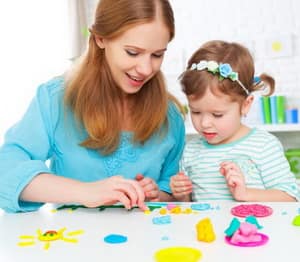 Многие родители полагают, что после 3 лет развивать мелкую моторику у деток уже не нужно. Это не совсем так. Чем больше вы уделите этому моменту внимания в дошкольном возрасте, тем легче крохе будет учиться в школе. «Ум ребенка находится на кончиках его пальцев» – утверждают специалисты. Малыша старше 3 лет мало интересуют пальчиковые игры. Развить мелкую моторику поможет лепка из пластилина для детей 4-5 лет. Мы узнаем, чем она хороша, кроме развития моторики, как правильно выбрать материал для такого полезного занятия, какие фигурки можно лепить с подросшим крохой, и как разнообразить рисование пластилином.Польза лепки из пластилина для детей Когда мы лепим из пластилина с детьми 4-5 лет, мы не только развиваем пресловутую мелкую моторику. Разминания, скатывания, расплющивания цветных комочков пластилина положительно влияют на: Развитие речи. Вы наверняка помните, что центр речи напрямую связан с центром мелкой моторики в головном мозгу ребенка. 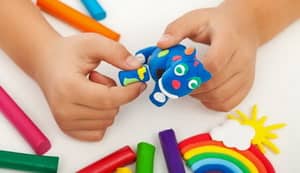 Развитие осязания. Малыш уже не изучает новые поверхности. С помощью лепки он может их воссоздать. Развитие памяти. Чтобы повторить текстуру, нужно ее вспомнить. Чтобы вылепить улитку, надо вспомнить, как она выглядит на картинке или в жизни. Развитие логики и мышления. Чтобы слепить именно два бублика, надо знать, сколько это – два. Чтобы долепить недостающую часть фигурки, надо подумать, чего именно фигурке не достает. Чтобы слепить красное яблоко или желтую грушу, нужно понимать, что это за цвета. Развитие усидчивости и внимания. Если малыш увлекся созданием очередной фигурки, время для него будет лететь незаметно. Кроха попробует максимально точно передать впечатления, полученные от предлагаемого в качестве модели объекта. Это отлично подготовит его к сидению за партой и внимательному восприятию новой информации. Обычно родители занимаются лепкой из пластилина с детьми от 1 до 3 лет, но начинать никогда не поздно. Главное – правильно подойти к организации процесса. Подготовка Для того, чтобы заниматься лепкой из пластилина с детьми, можно использовать воображение или пошаговые руководства. Но самое главное – запастись всем необходимым заранее, потому что муза на ребенка может обратить внимание в любой момент, а вы должны быть готовы к внезапному творческому порыву. Вам пригодятся:пластилин – виновник торжества; плотный картон (как подставка под готовые изделия или основа для рисования пластилином); шаблоны для рисования; схемы лепки; доска для лепки; ножик для пластилина; стека или зубочистка. По желанию, можно запастись формочками или печатками, но их чаще используют в лепке из пластилина с детьми от 3 лет, 5-летним малышам они без надобности. Во всем этом мероприятии самое главное – выбрать правильный пластилин. Хороший пластилин: не имеет резкого запаха химии; не имеет ядерных оттенков; приятный на ощупь; не оставляет на руках цветные или жирные пятна; не липнет к рукам и не крошится. Выбирая пластилин, следует учитывать и цели, для которых вы его покупаете. Если хотите рисовать – выбирайте пластилин помягче, он будет хорошо размазываться по бумаге и картону. Для обычной лепки берите пластилин средней твердости – его будет легче и быстрее разминать, детали будут хорошо присоединяться друг к дружке. Если хотите сохранить фигурки из пластилина на долгую память, есть разновидности этого материала, которые застывают в течение суток. При этом, в отличие от фигурок, слепленных из теста с детьми, такие поделки и сувениры для родственников не нужно разукрашивать или сушить в духовке. Современная промышленность предлагает новые виды пластилина: пластилин, сварив который, можно получить настоящий ластик; пластилин, который меняет цвет на солнце; пластилин, который отскакивает от пола, как попрыгунчик; пластилин, который светится в темноте; пластилин-магнит. Знаете ли вы? Есть даже пластилин, который мылится под воздействием воды. Отличный способ заинтересовать малыша мытьем рук. Так что выбор у вас и ребенка неограничен, границы фантазии раздвинуты производителями до космоса. Важно! Не забудьте организовать для малыша «творческий уголок». Там должно быть светло и удобно. Там не должно быть мягкой мебели и ковровых покрытий, так как пластилин с них вывести трудно. Приучите ребенка самостоятельно приводить в порядок его рабочее место. Эта привычка сослужит малышу хорошую службу в школе и университете. Умение держать рабочее место в порядке пригодится и во взрослой жизни, на работе.Как научить детей лепить Если вы занимаетесь лепкой с раннего детства, вопрос о том, как научить ребенка лепить из пластилина, не стоит. Для тех, кто впервые озадачился этим вопросом, приведем ряд простых упражнений, которые помогут понять крохе, что к чему: Разминание. Разомните кусочек пластилина, получив лепешку. Скатывание. Зажмите кусочек пластилина между ладонями и скатайте шарик кругообразными движениями. Раскатывание колбаски. Полученный шарик покрутите между ладонями вверх-вниз, раскатывая в колбаску. Ту же манипуляцию повторите, раскатав колбаску ладонью о доску для лепки. Сплющивание. Скатайте шарик и сплюсните, зажав между пальцами или ладонями. Получится блинчик или тарелка – зависит от фантазии малыша. Создание текстур. Возьмите стеку или зубочистку. Надавливаниями на кусочек пластилина изобразите различные текстуры. Поколите в горошек, понажимайте для создания полосок и т. п. к лепке простых фигурок из пластилина с ребенком: Когда освоите основные методы работы с пластилином, можно попробовать вылепить самое простое – овощи и фрукты. При этом нелишним будет показать ребенку, что из пластилина можно сделать все, что угодно, даже брокколи – достаточно пропустить пластилин через железное сито: Когда базовые навыки освоены, можно двигаться дальше, приступая к лепке простых фигурок из пластилина с ребенком: Позже можно попробовать выполнить поэтапную лепку более сложных животных из пластилина, которая будет весьма интересна для детей 4-5 лет: Используя подобные схемы лепки из пластилина, можно создать настоящий зверинец для детей. Со временем малыш не будет нуждаться в пошаговых картинках и шаблонах, и с удовольствием станет воплощать в жизнь однажды увиденных мультяшных героев и недостающие элементы для игры.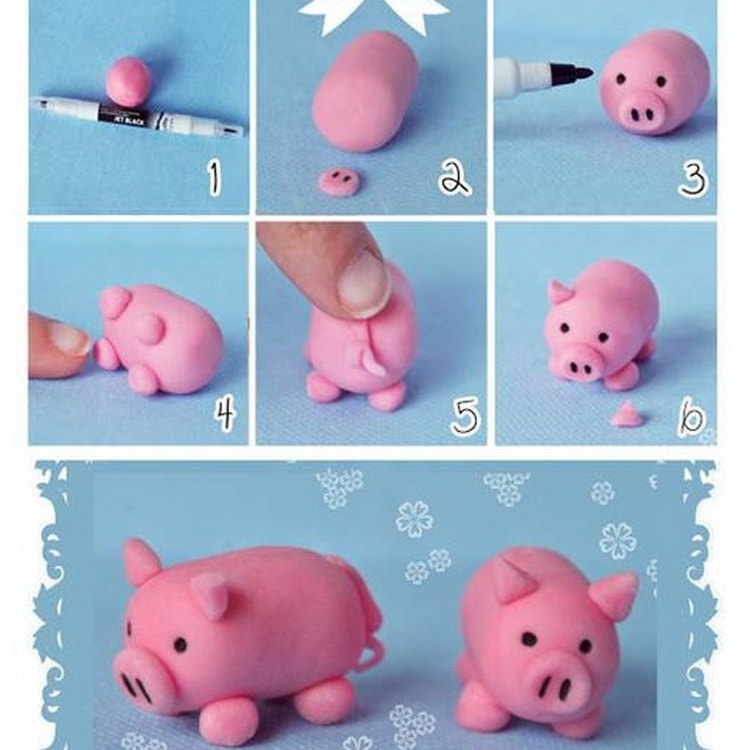 Идеи рисования пластилином по картинкам-шаблонам.Раньше малыш просто размазывал пластилин, заполняя контуры шаблонов, или налепливал кусочки пластилина на бумагу, как показано на рисунке: 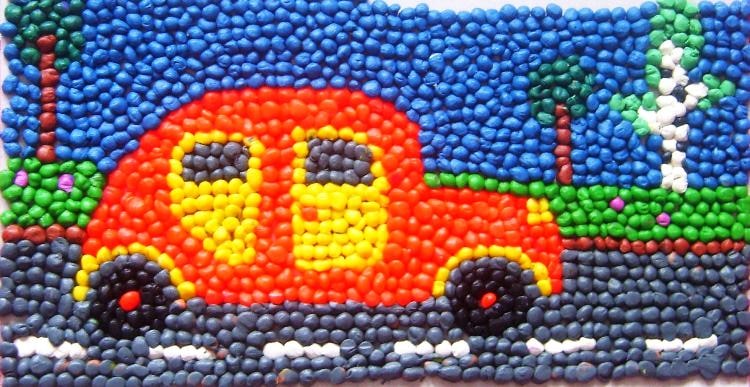 Для ребенка 4-5 лет это скучно. Предложите малышу создать полуобъемные изображения. Еще одна интересная техника рисования пластилином по шаблонам – это не размазывать пластилин внутри контура, а выложить рисунок. Для этого нужно скатать тонкие длинные колбаски нужных вам цветов и разместить внутри контура. Получается очень эффектно: 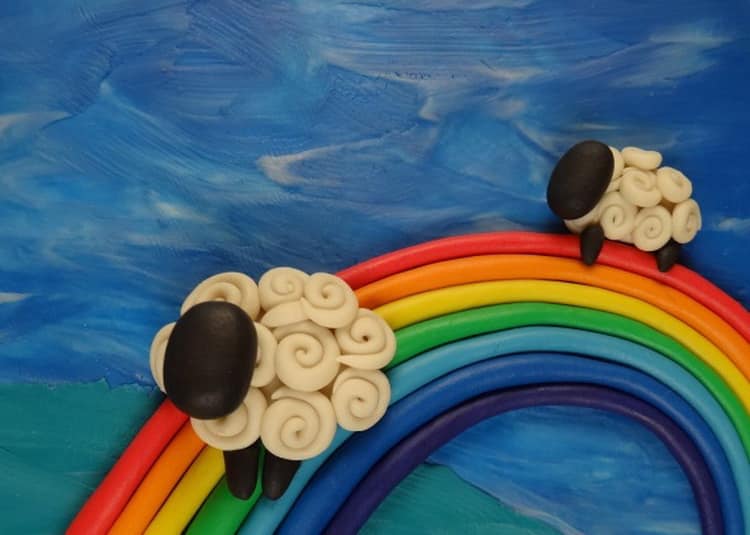 Чтобы вам легче было сориентироваться в выборе шаблона под любую из техник, мы подобрали несколько образцов для вашего малыша: Шаблоны подобраны так, чтобы удобно было создавать рисунок именно скатанными колбасками, размещая их внутри контура рисунка. В возрасте 4-5 лет малыши уже обладают некоторым чувством прекрасного и определённым эстетическим восприятием. Предложите крохе делать плавные переходы между цветами, как будто малыш рисует кистью. Как хранить поделки из пластилина Иногда дети сами разбирают свои поделки для создания новой фигурки. Но некоторые остаются, и родителям хочется сохранить их на память. Хранить пластилиновые рисунки просто – достаточно переложить их листами картона и сложить в объемную папку. Для фигурок придется соорудить небольшие картонные коробочки и сложить в них поделки, каждую отдельно. Храните изделия из пластилина в прохладном темном месте – так они не потекут, не выцветут и не припадут пылью. Если работы вашего ребенка – повод для гордости, вы можете хранить их в застекленных ящиках. Так они не будут покрываться пылью, но в то же время всегда будут на виду. Лепка из пластилина – полезное занятие для дошкольников. Этот вид детского творчества прекрасно развивает моторику пальцев, фантазию, логику и эстетическое восприятие. Лепка тренирует внимание, усидчивость, а эти качества очень помогут крохе на школьных занятиях. На сегодняшний день существует множество разновидностей пластилина, что заинтересует детвору и позволит ей в полной мере осуществить свои фантазии! 